The SunWhat does it make you think of?Write the words around the sun. You can use the word bank below. Add more words if you can!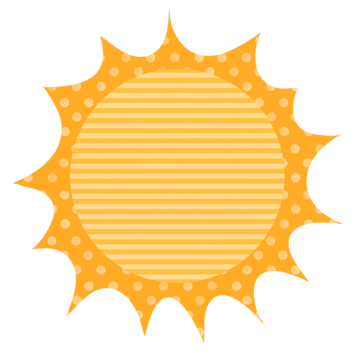 good,  bad, night, day, light, dark, sad, happy, black, sunrise, sunset, cry, smile